The 2022 Annual General Meeting of BMW Motorcycle Club of Aotearoa New Zealand (Inc.) will be held at as a virtual meeting at 5:00 pm on Sunday 13 February 2022.  Details of the Virtual Meeting will be sent out to your listed email address closer to the event.Any Member of BMWMC intending to bring forward a subject for discussion or to move a resolution at the AGM must give notice in writing to the Secretary on or prior to 5.00pm on Monday 24 January 2022. Notices must specify the subject or set out the resolution to be moved in accordance with clause 9.1.5 of the club’s constitution. It must be dated and signed by the mover and seconder, both of whom must be current members of BMWMC. Any notices of resolution submitted after Monday 24 January 2022 will not be accepted.The final agenda for the Annual General Meeting, including any notices of motion received from any Members, will be sent electronically or by post to all members at their last known place of address and posted on the Club website fourteen days prior to the meeting.The President started his second 2-year-period at the 2020 AGM and is eligible for re-election in 2022 for his final of 3 terms.  This position can be contested.In accordance with the BMWMC Constitution, the Vice President, Treasurer, Membership and Member Representative were elected for a two-year period at the 2021 AGM.  These positions cannot be contested until 2023.The Secretary is standing down and his position is also open for nomination.  The Nomination Form is available by clicking HERE.  Nominations made after Monday 24 January 2022 can only be presented at the Annual General Meeting.A final Notice of the AGM will be sent out on Sunday 31 January 2022 and will include details of the business at hand that includes:Minutes of the previous meeting,Annual report from the Board,Financial statements for the financial year, including income and expenditure, balance sheet for the past year and the estimate of income and expenditure for the current year,Election of Officers  any remits, notice of motion or anything to be included as business beyond that prescribed above that the Secretary has received prior to the 20th day before the AGM (which is Monday 31 January 2022David RossNational Secretarysecretary@bmwmc.nzImportant Dates:	Nominations for Board Members		Monday 24 January 2022	Final Date for publication			Monday 24 January 2022Subject for Discussion / Remit		            5.00pm Monday 24  January 2022Final Agenda for AGM				Sunday 31 January 2022	Annual General Meeting:			Sunday 13 February 2022	BMW Motorcycle Club Aotearoa New ZealandPreliminary Notice of 2022 AGM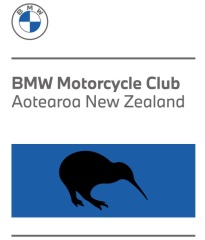 